                                                                                                                                                                                                       О Т К Р Ы Т О Е    А К Ц И О Н Е Р Н О Е     О Б Щ Е С Т В О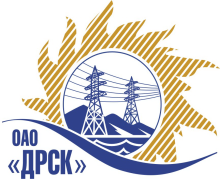 Открытое акционерное общество«Дальневосточная распределительная сетевая  компания»ПРОТОКОЛ ВЫБОРА ПОБЕДИТЕЛЯПРЕДМЕТ ЗАКУПКИ: право заключения Договора на поставку продукции: Закупка № 3003 - «Миниэкскаватор» для нужд филиала ОАО «ДРСК» «ЭС ЕАО».Закупка проводится согласно ГКПЗ 2014г. года, раздела  2.2.2 «Материалы ТПиР» № 3003 на основании указания ОАО «ДРСК» от  14.10.2014 г. № 259.Плановая стоимость закупки:  2 330 509,00  руб. без НДС.ПРИСУТСТВОВАЛИ: постоянно действующая Закупочная комиссия 2-го уровня.ВОПРОСЫ, ВЫНОСИМЫЕ НА РАССМОТРЕНИЕ ЗАКУПОЧНОЙ КОМИССИИ: О ранжировке предложений после проведения переторжки. Выбор победителя закупки.РАССМАТРИВАЕМЫЕ ДОКУМЕНТЫ:Протокол рассмотрения от   28.11.2014г. № 651/МТПиР-РПротокол переторжки от 01.12.2014 № 651/МТПиР-П.ВОПРОС 1 «О ранжировке предложений после проведения переторжки»ОТМЕТИЛИ:В соответствии с критериями и процедурами оценки, изложенными в документации о закупке, после проведения переторжки предлагается ранжировать предложения следующим образом:ВОПРОС 2 «Выбор победителя закупки»ОТМЕТИЛИ:На основании вышеприведенной ранжировки предложений Участников закупки предлагается признать Победителем открытого запроса предложений на право заключения договора на поставку продукции: Закупка № 3003 - «Миниэкскаватор» для нужд филиала ОАО «ДРСК» «ЭС ЕАО» Участника занявшего первое место ООО "АТЛЕТ" (Россия, г. Санкт - Петербург, 192019, РФ, г. Санкт-Петербург, ул. Седова. 5, литер А, помещение 5-Н) (Миниэкскаватор KUBOTA, модель KX61 (Япония, сборка Германия). Цена: 1 864 406,78 руб. (цена без НДС). (2 200 000,00 рублей с учетом НДС). Срок поставки: До 25.12.2014г. Условия оплаты: 30% предоплата в течение 5 календарных дней с момента подписания договора, 70% через 20 календарных дней с момента поставки продукции на склад Грузополучателя и подписания актов приема-передачи. Гарантийный срок: 1 год или 2000 м/ч. Предложение действительно до 15 марта 2015г.РЕШИЛИ:Утвердить итоговую ранжировку предложений Участников после проведения переторжки.1 место: ООО "АТЛЕТ" г. Санкт-Петербург;2 место: ООО "МИР МАШИН" г. Хабаровск.2. Признать Победителем открытого запроса предложений на право заключения договора на выполнение работ:  Закупка № 3003 - «Миниэкскаватор» для нужд филиала ОАО «ДРСК» «ЭС ЕАО» Участника занявшего первое место ООО "АТЛЕТ" (Россия, г. Санкт - Петербург, 192019, РФ, г. Санкт-Петербург, ул. Седова. 5, литер А, помещение 5-Н) (Миниэкскаватор KUBOTA, модель KX61 (Япония, сборка Германия). Цена: 1 864 406,78 руб. (цена без НДС). (2 200 000,00 рублей с учетом НДС). Срок поставки: До 25.12.2014г. Условия оплаты: 30% предоплата в течение 5 календарных дней с момента подписания договора, 70% через 20 календарных дней с момента поставки продукции на склад Грузополучателя и подписания актов приема-передачи. Гарантийный срок: 1 год или 2000 м/ч. Предложение действительно до 15 марта 2015г.ДАЛЬНЕВОСТОЧНАЯ РАСПРЕДЕЛИТЕЛЬНАЯ СЕТЕВАЯ КОМПАНИЯУл.Шевченко, 28,   г.Благовещенск,  675000,     РоссияТел: (4162) 397-359; Тел/факс (4162) 397-200, 397-436Телетайп    154147 «МАРС»;         E-mail: doc@drsk.ruОКПО 78900638,    ОГРН  1052800111308,   ИНН/КПП  2801108200/280150001№ 651/МТПиР-ВПг. Благовещенск                    .12.2014 г.Место в ранжировкеНаименование и адрес участникаЦена до переторжкиЦена и иные существенные условия после переторжки1 местоООО "АТЛЕТ" (Россия, г. Санкт - Петербург, 192019, РФ, г. Санкт-Петербург, ул. Седова. 5, литер А, помещение 5-Н)Цена: 1 864 406,78 руб. (цена без НДС)(2 200 000,00 рублей с учетом НДС).Цена: 1 864 406,78 руб. (цена без НДС)(2 200 000,00 рублей с учетом НДС).Срок поставки: До 25.12.2014г. Условия оплаты: 30% предоплата в течение 5 календарных дней с момента подписания договора, 70% через 20 календарных дней с момента поставки продукции на склад Грузополучателя и подписания актов приема-передачи.Гарантийный срок: 1 год или 2000 м/ч.Предложение действительно до 15 марта 2015г.2 местоООО "МИР МАШИН" (680052, Россия, Хабаровский край, г. Хабаровск, ул. Горького, д. 61 "А")Цена: 2 280 000,00 руб. (цена без НДС)(2 690 400,00 рублей с учетом НДС).Цена: 2 240 000,00 руб. (цена без НДС)(2 634 200,00 рублей с учетом НДС).Срок поставки: до 25.12.2014г. Условия оплаты: 30% аванс, 70% в течение 5 календарных дней с момента передачи.Гарантийный срок: 12 месяцев без ограничения наработки.Предложение действительно до 25 декабря 2014г.